闽侯六中校服招标采购需求文件第一部分 项目说明一、项目名称：闽侯县第六中学初高一年段（2022）校服采购 二、报价要求：1.本招标文件中所载技术要求为最低要求。2.投标响应文件必须列出所投报产品的详细技术参数，如完全复制文件中的技术参数将被按照无效投标处理。3.所投报产品必须符合国家（强制性）标准及各项规范要求，国家没有相关标准、规范的可执行行业标准规定。三、货物需求（初一年段800人，高一年段450人）校服样式如下（仅供参考）：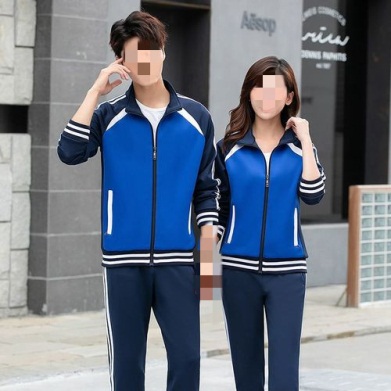 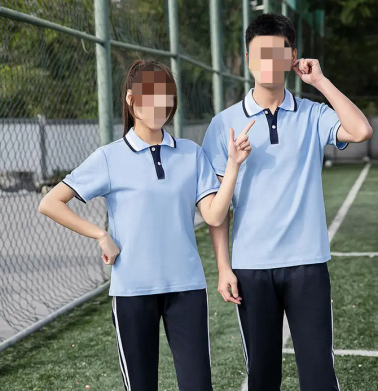 本次招标提供的货物数量为本学年估算数量，仅作为投标报价的参考，不作为最终结算的依据，最终结算时以供应商实际供货量与所投报的对应货物的单价乘积为结算价。春秋装和夏装报价中按照上衣和下衣分别进行报价，上衣和下衣的合计金额不超过该套预算单价，否则按照无效投标。中标后供应商应免费赠送初中不超过20套，高中不超过12套作为贫困生发放、应急及检测使用。四、技术要求（一）基本要求供应商所提供的学生校服须符合 GB/T31888-2015《中小学生校服》、GB18401-2010《国家纺织产品基本安全技术规范》、GB31701-2015《婴幼儿及儿童纺织产品安全技术规范》、GB/T29862-2013《纺织品纤维含量的标识》及 GB/T1335.1-1335.3《服装号型》等标准。（二）面料技术要求（三）机织面料服装物理化性能技术要求（四）针织面料服装物理化性能技术要求（五）面料染色牢度技术要求（六）针迹密度技术要求（七）其他技术要求1.燃烧性能、附件锐利性、绳带、残留金属针等应符合 GB31701-2015《婴幼儿及儿童纺织产品安全技术规范》。2.做工精细，各部位线路顺直、整齐、牢固，针迹均匀，起止针处应回针。3.各沿边，缝子烫实、烫平，各部位无褶皱，无折痕，无沾污，无线头，线迹，粉印，无烙印亮光，不掉色、不缩水、不变形、不起球、不扒线。4.学生校服须在合适位置设置反光材料，且不影响美观；反光材料要结实，不易掉落。须达到国家标准 GB/T28468-2012。5.校服的耐久性标签上必须按照 GB/T1335.1-1335.3《服装号型》规定设置号型，型号表格的制定要满足学校统计与学生填报工作。6.生产流程要保证面辅料、半成品和成品的卫生，避免污染；校服中的辅料（如领子、袖口等）也要按照校服成分要求，保证校服质量。7.校徽、校名等图案由学校自行提供，中标供应商免费制作达到学校满意为准，且须保证图案清晰光亮、牢固耐洗不褪色。8.供应商不得在校服上印制供应商公司广告性图案。9.供应商所提供的校服附件（如拉链、按扣、松紧带等）须采用知名品牌产品，保证产品质量，经久耐用。10.裤子为全松紧裤腰，腰内有抽绳，抽出口须锁眼。11.确定校服样式时，根据学校实际需要，校服商家要无条件满足学校提供样衣的要求，协助学校确定最终样式（初高中样衣各提供不低于20套款式选择）。（八）样品要求供应商须按照招标文件要求携带展示样衣,夏装(不分初高中，不区分男女）、秋冬装 (不区分初高中，不区分男女）合计2套，到学校指定地点展示。供应商自带展示货架并在货架明显位置设置供应商标识，以便于区分。展示样品明显位置加盖供应商公章。每套样品均附上符合福州市市场监管局《中小学生校服质量监督抽查实施细则》（榕市监消则(2022)-042）文件要求检测项目的权威检测报告。（九）款式设计要求1.供应商设计能力供应商须具备校服设计能力以满足采购人对校服的细节调整和深化设计要求，供应商须在响应文件中自行设计 20 款校服款式供采购人选择（响应文件中须附款式设计彩色图片,不分初高中）。2.款式确定校服款式的最终确定权归学校，学校可选择供应商提供的款式或要求供应商在其提供的款式基础上根据学校要求进行细节调整或深化设计或自行提供款式交由供应商进行生产。以上所有涉及款式设计、调整的过程中采购人不再向供应商支付任何费用。（十）商务要求1.报价要求（1）本次报价按货物名称分别报固定综合单价。（2）投标人所投报的总价与根据单价和参考数量计算产生的总价不一致时，一律以根据单价和参考数量计算产生的总价为准。（3）投标报价包括全部校服的原料成本、生产、供货、设计、材料、配件、包装、仓储、运输、装卸、保险、人工、劳保、售后服务、各种税费、利润、检测费、贫困生发放、临时周转预留等以及质保期内的一切费用。2.量体要求（1）中标供应商主动与学校进行对接，双方协商采集学校男女生人数、身高、体重等量体数据。（2）中标供应商须免费为特体学生进行量体，并按照量体数据定制特体学生服装。3.抽检要求（1）校服制作完成发放之前，采购人向相关部门咨询，由学校、家委、相关监督管理部门、供应商共同从每批次校服中抽取 4 套样衣（缺货部分由供应商免费补足），其中两套样衣由采购人封存，以备相关监督管理部门检查，另一套由采购人送至福建省纤维检验中心进行检测，检测内容除上级部门必检项目，还应包含“克重”、“起球”等项目，检测合格后进行发放，所有检测费用由供应商承担。（2）如抽检不合格，由供应商承担一切责任及相关费用。中标供应商承担不合格或不适体服装的返工、重做、调整等工作，造成的损失由中标供应商承担。改进后如仍检测不合格，采购人有权取消合同，退回服装，并追究相关责任损失。（3）验收原则依据采购需求文件及相关标准，检测项目全部合格判定为合格产品，验收通过；检测项目中有一项或多项不合格判定为不合格产品，验收不通过。4.供货要求（1）中标供应商在制作之前须充分与学校进行沟通，在确定校服款式等所有问题并向采购人提供所有面料的合格检验检测报告后组织生产。（2）供货时供应商须向采购人提供由权威质量检测部门出具的符合福州市市场监管局《中小学生校服质量监督抽查实施细则》（榕市监消则(2022)-042）文件要求的本批次货物质量检测合格报告。（3）全部货物的包装须按照学校和班级进行分类包装，在外包装上注明规格型号、数量、班级名称等内容。中标供应商要给学校提供征订校服的学生型号表（纸质或在线表格），型号表格的制定要满足学校统计与学生填报。（4）在学校确认款式等事项30天内提供与中标样品质量相同的夏季服装，送至学校指定地点，发放率达95%以上（每生两套），秋服在夏服到货后40天内供货；若推迟供货，每延迟一天衣服中标价下调1元/套。5.合同签订（1）中标供应商须在领取中标通知书后及时与采购人联系协商合同签订事宜，并在中标通知书发放之日起五个工作日内与采购人签订合同。(2)签订合同前供应商应向学校以转账形式汇入五万元作为履约保证金。自供应商全部供货完毕并经采购人验收合格之日起满一年，如无任何质量及售后服务问题，一次性无息退还；如发生质量或售后服务问题，采购人将酌情扣除部分或全部履约保证金。(3)合同一年一订，家长对校服质量及服务满意度超过90%可续签合同，最多续签两年。即三年内的新生校服可从中标方采购。三年期满重新招标采购。6.付款方式验收并经抽检报告合格60天后无质量问题通知学生缴款，中标公司应提供二维码等在线收款方式。7.质保及售后服务要求（1）中标供应商所提供的所有货物须为合格产品，质量符合国家标准，如出现不合格或假冒伪劣产品，中标单位须负责退、换、修等工作，并承担由此产生的一切费用。（2）在质保期内（质保期三年）如发现质量问题（非人为），中标供应商须无条件免费采取及时妥善的处理措施，做到 2 小时内响应，7 日内处理完成。（3）在供货过程中，中标供应商须按照学校要求对因校服大小所导致的校服不合体随时进行免费调换，最迟在校服发放完成之日起 15 日内完成所有校服的调换工作。（4）在校服使用过程中，如学生需要增补校服的，中标供应商须及时提供服务并在接到增补通知后 15 日内完成，增补的校服除校服价格外不得收取额外费用。8.其他商务要求（1）中标供应商所提供的产品所涉及到的知识产权和所提供的技术资料是通过合法途径取得的，不会造成采购人在使用过程中被责令停止使用、要求赔偿损失等问题发生。否则，所产生的一切经济、法律责任由供应商承担。（2）为保证校服款式的连续性，学校有权永久免费使用中标单位所提供的校服款式，本次项目中标供应商不得追究采购人、学校及今后校服生产厂家的相关责任。（3）供应商必须在投标文件中注明所投报货物的品牌、型号、规格、生产工艺和包装外形、尺寸、重量等必须说明的技术参数以及使用材料的清单，同时明确主要材料（面辅料、重要附件等）的生产厂家、品牌、型号或规格等，并提供详细的面辅料技术参数及相关说明书。第二部分 投标报价格式一、技术响应偏离表供应商名称：（公章）		    法定代表人或授权代理人签字： 	注：1、按规定的统一格式逐项填写，不准有空项；无响应内容不填的项应填写“无”、“没相应指标”等明确回答文字。2、偏差内容应填“正偏离”、“负偏离”、“无偏离”明确回答文字。年	月	 日二、商务响应偏离表供应商名称：（公章）		法定代表人或授权代理人签字： 	注：1、按规定的统一格式逐项填写，不准有空项；无响应内容不填的项应填写“无”、“没相应指标”等明确回答文字。2、偏差内容应填“正偏离”、“负偏离”、“无偏离”明确回答文字。3、供货期、付款方式、质保期条款的负偏离视为不响应招标文件实质性要求。年 	月 	日三、重要附件一览表项目名称：	包号：注：表内容由供应商根据自身实际情况填写。供应商：（公章）法定代表人或其委托代理人：（签字或盖章） 日期：	年	月	日四、校服款式图（夏装和秋装各20款,不区分初高中）注：技术响应偏离表、商务响应偏离表、重要附件一览表、校服款式图各一份报名时提交。五、报价一览表供应商：（公章）法定代表人或其委托代理人：（签字或盖章） 日期：	年	月	日六、报价明细表注：1.本报价一览表及报价明细表需一式两份单独密封提交，上下衣价格应分别单独列明，开标前提交。若出现多家最低报价相同情况，则相同报价厂家当场再次报价。2. 数量以初一800人，高一450人，每生征订2套计算, 初中与高中的校服单价应相同。货物名称数      量         （按每生两套）最高限制单价    （元/套）总金额（元）秋冬装2500110275000夏  装250090225000合计合计合计500000服装类别服装类别服装类别技术要求夏装翻领T恤翻领T恤双珠地布，≥60%棉，克重≥210g/㎡，不透明。夏装长 裤长 裤≥220g/㎡涤盖棉交织布，≥35%棉 秋装秋装长袖外套+长裤南韩丝面料，聚酯纤维≥90%，克重≥300g/㎡。序号项目技术要求1纤维含量符合 GB/T29862-2013 要求2甲醛含量符合 GB18401-2010	B 类要求3可分解致癌芳香胺染料符合 GB18401-2010	B 类要求4PH 值符合 GB18401-2010	B 类要求5异味符合 GB18401-2010	B 类要求6起球≥4 级7衣后袖窿缝纰裂程度≤0.6cm8裤后档缝接缝强力面料≥140N，里料≥80N9布面疵点主要部位不允许，次要部位允许轻微序号项目技术要求1纤维含量符合 GB/T29862-2013 要求2甲醛含量符合 GB18401-2010	B 类要求3可分解致癌芳香胺染料符合 GB18401-2010	B 类要求4PH 值符合 GB18401-2010	B 类要求5异味符合 GB18401-2010	B 类要求6起球≥4 级7布面疵点主要部位不允许，次要部位允许轻微项目项目技术要求染色牢度耐水（变色、沾色）≥3-4 级染色牢度耐汗渍（变色、沾色）≥3-4 级染色牢度耐摩擦（干摩）≥3-4 级染色牢度耐摩擦（湿摩）≥3 级染色牢度耐皂洗（变色、沾色）≥3-4 级染色牢度耐光汗复合（仅考核夏装）≥3-4 级染色牢度耐光（仅考核校服面料）≥4 级项目项目技术要求针迹数机织面料服装≥12 针/3cm（明暗线）针迹数针织面料服装≥9 针/2cm针扣机织面料服装≥8 根线/孔针扣针织面料服装≥8 根线/孔序号招标文件要求投标文件实际情况偏差内容说明（正偏离/负偏离/无偏离）序号招标文件要求投标文件实际情况偏差内容说明（正偏离/负偏离/无偏离）序号货物名称型号主要技术参数数量单位品牌产地1拉链2松紧带3…45…供应商名称：供应商名称：供应商名称：投标报价投标报价大写：¥	元小写：¥	元综合单价夏装元/套综合单价秋冬装元/套质保期质保期年其他补充或优惠条件其他补充或优惠条件授权代表（法人）现场确认（签字）：授权代表（法人）现场确认（签字）：序号货物名称型号主要技术参数数量单位品牌产地单价合计1夏季翻领短袖T恤25002夏季长裤25003……45…总报价:总报价:总报价:总报价:总报价:总报价:总报价:总报价:总报价:总报价: